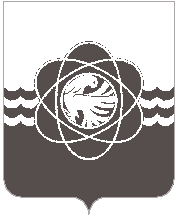 58 сессии  четвёртого созыва	от 18.12.2018 № 479Руководствуясь ч. 5 ст. 20 Федерального закона  от 06.10.2003 №131-ФЗ «Об общих принципах организации местного самоуправления в Российской Федерации», на основании ст. 26 Устава муниципального образования «город Десногорск» Смоленской области, в целях социальной поддержки граждан, учитывая рекомендации постоянных депутатских комиссий, Десногорский городской СоветР Е Ш И Л:1. Предоставить на 2019 год дополнительную компенсацию родителям и семьям погибших (умерших) военнослужащих при исполнении воинской обязанности, связанную с пользованием услугами кабельного телевидения, в размере 50% оплаты указанных услуг.2. Администрации муниципального образования «город Десногорск» Смоленской области расходы по предоставлению дополнительной компенсации, указанной в пункте 1 настоящего решения, производить за счет средств местного бюджета, предусмотренных на 2019 год.3. Настоящее решение опубликовать в газете «Десна».О предоставлении дополнительной компенсации родителям и семьям погибших (умерших) военнослужащихИ.о. ПредседателяДесногорского городского Совета                               С.А. ГайдайчукГлава       муниципального    образования«город Десногорск» Смоленской области                                                  А.Н. Шубин